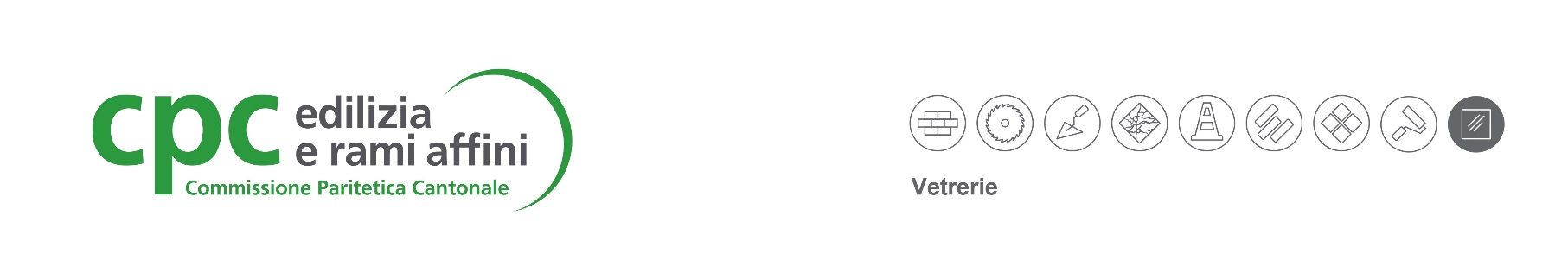 Allegato al contratto di subappalto giusta l’art. 15bis del Contratto collettivo di lavoro nel ramo delle vetrerie del Cantone TicinoDichiarazione del subappaltatore sul rispetto del CCLIl subappaltatore(nome e cognome o ragione sociale, domicilio o sede, indirizzo completo, n. telefono, e-mail)quale parte integrante del contratto di subappalto stipulato il(giorno, mese e anno)con l’appaltatore(nome e cognome o ragione sociale, domicilio o sede, indirizzo completo, n. telefono, e-mail)in base a quanto previsto dall’art. 15bis del Contratto collettivo di lavoro nel ramo delle vetrerie del Cantone Ticino (di seguito CCL),conviene, accetta e dichiara esplicitamente quanto segue:È vietato subappaltare a terzi le prestazioni oggetto del suddetto contratto di subappalto. Eccezioni sono ammesse soltanto con il consenso scritto dell’appaltatore e ricadono a loro volta sotto la regolamentazione di cui all’art. 15bis CCL. Il committente deve esserne informato. L’art. 15bis cpv. 2 CCL vale sia per l’appaltatore principale, sia per il subappaltatore.Il subappaltatore si impegna a rispettare il CCL (che riconosce essere vincolante nei suoi confronti), nonché ad attenersi a tutte le disposizioni legali vigenti nel luogo in cui è fornita la prestazione durante l’intera durata del subappalto.Il subappaltatore autorizza la Commissione paritetica cantonale nel ramo delle vetrerie (CPC) ad eseguire le verifiche e le relative procedure (compresa la comminazione di sanzioni in caso di irregolarità) previste nel CCL e riconosce la competenza e la procedura arbitrale giusta gli art. 7 e seg. CCL e relativa Appendice al CCL.Il subappaltatore con domicilio o sede all’estero si impegna a rispettare le disposizioni della Legge federale sui lavoratori distaccati in Svizzera (RS 823.20) giusta l’art. 5 di quella medesima legge.Il subappaltatore si impegna ad osservare le disposizioni legali e le direttive della SUVA in materia di salute del lavoratore e di prevenzione degli infortuni e, in particolare, le misure di sicurezza sul cantiere indicate nel contratto di appalto principale giusta l’art. 3 dell’Ordinanza sui lavori di costruzione (RS 832.311.141).Il subappaltatore si impegna a registrarsi a proprio nome, indipendentemente dall’appaltatore principale, presso gli istituti di assicurazione sociale (cassa di compensazione AVS e SUVA) e di produrne la prova a prima semplice richiesta dell’appaltatore o del committente.Il subappaltatore si impegna a pagare i contributi sociali e le imposte alla fonte da lui dovuti in base alle leggi sulle assicurazioni sociali e al diritto tributario e di produrre i relativi conteggi e le prove di avvenuto pagamento a prima semplice richiesta dell’appaltatore o del committente. In caso di dubbio, l’appaltatore può chiedere che i premi scaduti siano garantiti oppure pagarli personalmente con effetto liberatorio, deducendoli dalla remunerazione dovuta al subappaltatore.Dati relativi ai lavoratori previsti per l’esecuzione dei lavori oppure del personale fisso dell’azienda/del subappaltatore in Svizzera:Per ogni lavoratore, uno per linea, inserire le seguenti informazioni: nome, cognome, classe/categoria salariale, salario minimo della classe di riferimento:Luogo e dataIl subappaltatore(firma del subappaltatore o, in caso di persona giuridica, di un suo valido rappresentante)